Aanvraagformulier voor de forfaitaire tussenkomst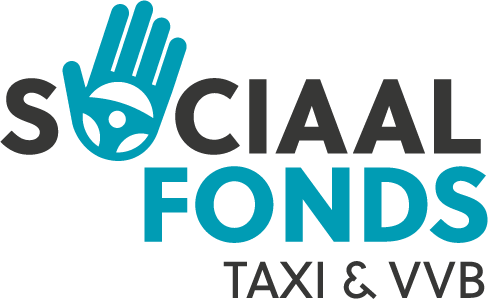 in de opleidingskost van nieuwe chauffeursTerug te sturen naar:Sociaal Fonds voor de taxiondernemingen en de diensten voor de verhuur van voertuigen met bestuurder Metrologielaan 81130 BrusselFax: 02/245.80.48E-mail: info@taxi-info.beNaam van de werkgever of firmanaam: ………………………………………………………………………..Adres: …………………………………………………………………………………………………………..Postcode:………………. Gemeente :………………………………………………………………………….Wekelijkse arbeidsduur van de chauffeur: voltijds – deeltijds - ……………uren/week.Ondergetekende werkgever verklaart op zijn erewoordDe forfaitaire tussenkomst van €………………….1 6 maanden na het einde van de opleiding aan de chauffeur betaald te hebben.De opleiding duurde …. dagen (max. 5 daarvan worden vergoed aan de werkgever aan maximum 100€/dag opleiding).Volgende Peter/Coach ingezet werd voor de opleiding (naam + voornaam): …………………. die een opleiding peterschap of coaching gevolgd heeft De werkgever vraagt om de volgende kost terug te betalen: Kosten chauffeur :…………………… + Kosten werkgever……………………. =………….. EURO.(….) Etc…..Datum: Handtekening van de werkgever:De forfaitaire tussenkomst van €…………………. 6 maanden na het einde van de opleiding aan de chauffeur betaald te hebben.Datum: 						 		Handtekening van de werkgever: Terugbetaling op rekeningnummer van de werkgever : BEOndergetekende chauffeur of vervangen door loonbrief waarin overgeschreven bedrag geduid wordt.